Муниципальное образованиегородской округ город Торжок Тверской областиТоржокская городская ДумаР Е Ш Е Н И Е29.08.2023											  № 219О внесении изменений в решение 
Торжокской городской Думы от 20.02.2008 № 130В соответствии со статьей 12 Федерального закона от 10.07.2023 № 286-ФЗ 
«О внесении изменений в отдельные законодательные акты 
Российской Федерации», пунктом 3 статьи 27, пунктом 12 статьи 29 
Устава муниципального образования городской округ город Торжок 
Тверской области, в целях приведения содержания муниципального 
нормативного правового акта в соответствие общим принципам действующего
 законодательства Российской Федерации, Торжокская городская Дума 
р е ш и л а:Внести в Положение о регулировании отдельных вопросов муниципальной службы в муниципальном образовании город Торжок, утвержденное решением Торжокской городской Думы от 20.02.2008 № 130 
(в редакции решений Торжокской городской Думы от 24.09.2008 № 156, 
от 12.04.2011 № 32, от 18.10.2011 № 65, от 23.12.2011 № 78, от 23.12.2011 № 80, 
от 27.03.2012 № 101, от 29.08.2012 № 119, от 24.10.2012 № 131, от 26.03.2013 
№ 164, от 24.04.2013 № 171, от 02.04.2015 № 299, от 25.08.2015 № 328, 
от 24.03.2016 № 22, от 27.04.2016 № 33, от 26.01.2017 № 73, от 18.05.2017 № 90, 
от 24.10.2017 № 116, от 24.10.2018 № 170, от 14.02.2019 № 189, от 24.12.2019 
№ 237, от 21.05.2020 № 260, от 24.12.2020 № 19, от 01.11.2022 № 147 и от 14.02.2023 № 173) (далее – Положение) изменения:в пункте 3 статьи 1 слова «, председатель избирательной комиссии муниципального образования» исключить;в подпункте 5 пункта 1 статьи 8 слова «, избирательной комиссии муниципального образования город Торжок» исключить;в подпункте 4 пункта 1 статьи 8.1 слова «, аппарате избирательной комиссии муниципального образования» исключить;пункт 3 статьи 8.2 изложить в следующей редакции:«3. Муниципальный служащий, являющийся руководителем органа местного самоуправления, заместитель указанного муниципального служащего в целях исключения конфликта интересов не могут представлять интересы муниципальных служащих в выборном профсоюзном органе данного органа местного самоуправления в период замещения ими соответствующей должности.»;в статье 8.3:в подпункте «в» подпункта 2 пункта 1 слова «, аппарате избирательной комиссии муниципального образования» исключить;в подпунктах «а» и «б» подпункта 3 пункта 1 слова «, аппарате избирательной комиссии муниципального образования» исключить;в подпункте 4 пункта 1 слова «, избирательной комиссии муниципального образования» исключить;в подпункте 5 пункта 1 слова «, избирательную комиссию муниципального образования» исключить;подпункт 6 пункта 1 изложить в следующей редакции:«6) выезжать в командировки за счет средств физических и юридических лиц, за исключением командировок, осуществляемых на взаимной основе по договоренности органа местного самоуправления с органами местного самоуправления, а также с органами государственной власти и органами местного самоуправления иностранных государств, международными и иностранными некоммерческими организациями;»;в подпункте 9 пункта 1 слова «, избирательной комиссии муниципального образования» исключить;в статье 8.4:пункт 5 дополнить словами «, за исключением случаев, установленных федеральными законами»;пункт 7 дополнить словами «, за исключением случаев, установленных федеральными законами»;в пункте 8 слова «, аппарате избирательной комиссии муниципального образования город Торжок» исключить;в статье 9:пункт 7.1 дополнить словами «, за исключением случаев, установленных федеральными законами»;в пункте 8 слова «избирательную комиссию муниципального образования,» исключить;статью 18 дополнить пунктом 2 следующего содержания:«2. Муниципальный служащий освобождается от ответственности 
за несоблюдение ограничений и запретов, требований о предотвращении или об урегулировании конфликта интересов и неисполнение обязанностей, установленных федеральными законами в целях противодействия коррупции, в случае, если несоблюдение таких ограничений, запретов и требований, а также неисполнение таких обязанностей признается следствием не зависящих от него обстоятельств в порядке, предусмотренном частями 3 - 6 статьи 13 Федерального закона от 25 декабря 2008 года № 273-ФЗ «О противодействии коррупции».»;в приложении 2 к Положению – Положении о проведении аттестации муниципальных служащих муниципального образования город Торжок:в пункте 1 раздела 1 слова «, избирательной комиссии муниципального образования» исключить;в пункте 4 раздела 2 слова «, избирательной комиссии муниципального образования» исключить;в подпункте 1 пункта 7 раздела 2 слова «избирательной комиссии муниципального образования, их» заменить словом «его»;в пункте 13 раздела 3 слова «, избирательной комиссией муниципального образования» исключить;в абзаце втором пункта 22 раздела 3 слова «, избирательной комиссии муниципального образования» исключить;в пункте 6 приложения 2 слова «, избирательной комиссии муниципального образования» исключить;в приложении 14 к Положению – Порядку применения взысканий за несоблюдение муниципальным служащим ограничений и запретов, требований о предотвращении или об урегулировании конфликта интересов и неисполнение обязанностей, установленных в целях противодействия коррупции:пункт 3 дополнить словами «, за исключением случаев, установленных федеральными законами»;Настоящее Решение вступает в силу со дня его официального опубликования и подлежит размещению на официальных сайтах администрации города Торжка и Торжокской городской Думы в информационно-телекоммуникационной сети Интернет.Председатель Торжокской городской Думы			         С.А. ДорогушВрио Главы города Торжка 						        А.С. Борунова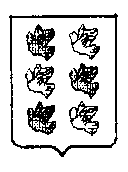 